Name ___________________________________________     Date __________      Lab Report 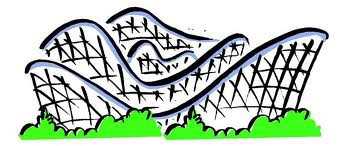 Part AWhy is the ball started by removing the pencil and not just dropping the ball? ________________________________________________________________________________________Record the data from your trials below.List the factors that affected how far the ball rolled. _____________________________________________________________________________________________________________Explain the relationship between stopping point of the ball and the release height of the ball.__________________________________________________________________________Does doubling the height of the incline make the marble travel twice as far? _____________Explain the changes you observed in potential and kinetic energy____________________________________________________________________________________________________________________________________________________________________________Part B  How far is your chosen spot from the wall? _________________________________________What is the height of your incline? ________________________________________________ 9. What is the difference in your prediction and the place where the ball stopped?   ____________ Part C  What is the relationship between the initial hill and the second hill on the track? Does the initial      hill need to be higher, lower or equal height compared to the second hill? ________________        ___________________________________________________________________________ Draw your set up for the initial hill with two smaller ones in the space below.  Record the heights of the hills and the distances between them.How did the stopping distance of the ball vary each time the track changed?__________________________________________________________________________________________________________________________________________________________________  What does Conservation of Energy mean using the roller coaster as an example? ________ __________________________________________________________________________Draw your roller coaster with a loop.  Record the heights of the hills and the distances between them.Write a summary about the kinetic and potential energy in your roller coaster.  ________________________________________________________________________________________________________________________________________________________________________________________________________________________________________________________________________________________________________________________Based on activity “Homemade Roller Coaster” from Exploring Energy with Toys , Beverly A.P. Taylor. Height of the incline (cm)Distance Ball Traveled (cm)  Trial 1            Trial 2           Trial 3           Trial 3Distance Ball Traveled (cm)  Trial 1            Trial 2           Trial 3           Trial 3Distance Ball Traveled (cm)  Trial 1            Trial 2           Trial 3           Trial 3Distance Ball Traveled (cm)  Trial 1            Trial 2           Trial 3           Trial 3Average distance ball traveled (cm)Incline 1Incline 2Incline 3Incline 4